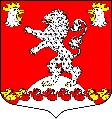 СОВЕТ ДЕПУТАТОВМУНИЦИПАЛЬНОГО ОБРАЗОВАНИЯРУССКО-ВЫСОЦКОЕ СЕЛЬСКОЕ ПОСЕЛЕНИЕМУНИЦИПАЛЬНОГО ОБРАЗОВАНИЯЛОМОНОСОВСКИЙ МУНИЦИПАЛЬНЫЙ РАЙОНЛЕНИНГРАДСКОЙ ОБЛАСТИчетвертый созывРЕШЕНИЕот 10 февраля 2022 г.                                                                                                                № 7О плане работы совета депутатов муниципального образования Русско-Высоцкое сельское поселение на 2022 годЗаслушав и обсудив план работы совета депутатов муниципального образования Русско-Высоцкое сельское поселение на 2022 год Совет депутатов муниципального образования Русско-Высоцкое сельское поселение РЕШИЛ:      1. Принять за основу проект плана работы совета депутатов муниципального образования Русско-Высоцкое сельское поселение муниципального образования Ломоносовский муниципальный район на 2022 год (приложение №1).2. Настоящее решение вступает в силу со дня опубликования (обнародования) на официальном сайте МО Русско-Высоцкое сельское поселение.Глава  муниципального образованияРусско-Высоцкое сельское поселение                                                                   Л.И.ВолковаУТВЕРЖДЕНрешением совета депутатов МО Русско-Высоцкое сельское поселение                                     № 7 от 10 февраля 2022 г.План работы совета депутатов МО Русско-Высоцкое сельское поселениена 2022 год Наименование мероприятияСрокиОтветственные лица1. Отчет  местной администрации по исполнению бюджета и о выполненных работах за 2019год10  февраляглава поселения2. Отчет об исполнении бюджета 10 февраляглава поселения3. Отчет совета депутатов перед населением о проделанной работе за 2021 год.10 февраляглава поселения4.Рассмотрение НПА, разработанных прокуратурой постоянноглава поселения5. Разработка  плана культурно-массовых мероприятий в МО Русско-Высоцкое сельское поселение на 2022 годфевральглава поселения совет депутатов6. Отчет о численности муниципальных служащих, работников муниципальных учреждений и фактических затратах на их содержание ежеквартальноглавный бухгалтер глава поселения7. О миграционной ситуации  МО Русско-Высоцкое сельское поселение 4 кварталглава поселения8. О состоянии электросетей и  электроснабжении   на территории МО Русско-Высоцкое сельское поселение2 кварталглава поселения9. Пересмотр и внесение изменений в нормативно-правовые акты, в соответствии с изменением законодательства и отмена не действующихПо мере изменений законодательстваглава поселения10. О состоянии и развитии малого и среднего предпринимательства на территории  МО (принятие программ)сентябрьглава поселения совет депутатов 11.  О порядке и  организации утилизации и переработке бытовых и промышленных отходов МО (частный сектор). Организация вывоза люминисцентных ламп.мартглава поселения12.  Об организации Центра культуры и досуга в МО Р-В сельское поселение, о ходе ремонтных работ1;2 кварталЗам.главы поселения13.  О ремонте автомобильных дорог в МО Р-В сельское поселение 2-3 кварталглава поселения14. О разработке и утверждении положения о работе с молодежьюфевральглава поселения совет депутатов15. О профилактике правонарушений на территории МО Русско-Высоцкое сельское поселение. Отчет участкового. 18 февраляглава поселения участковый инспекторУчастие в программах в течение годаглава поселения 17. Разработка  и утверждение бюджета МО Русско-Высоцкое сельское поселение Октябрь-ноябрь-декабрьглава поселенияГлавный бухгалтер18.  Об исполнении  перспективного плана (программы социально-экономического развития) 3 кварталглава поселения19. О внесении поправок в Устав, положение об администрации и др.  в соответствии с законодательством.1 полугодиеГлава поселенияюрист20. О ходе работ по проектированию и строительству резервуаров накопителей (РЧВ)1 квартал4 кварталЗам.главы администрации21. Участие в организации и проведении  мероприятий по чествованию блокадников; ветеранов войны, дне пожилого человека и др.по плану администрациисовет депутатовместная администрация22. Подведение итогов отопительного сезона 2021-2022 года и подготовка к отопительному сезону 2022-2023 годаФевраль-мартЗам. Главы поселенияспециалист ЖКХ23. Рассмотрение  поступивших запросов  и предложений комиссий, Совета депутатов, отдельных депутатов. Сообщение  о принятых решениях, мерах и результатахпо мере поступлениясовет депутатовГлава поселенияглава администрации24. Организация профилактических мероприятий по борьбе с наркоманией и алкоголизмом в МОапрельглава поселения25.  Об утверждении положений, связанных с исполнений полномочий и деятельностью администрацииПо ходу поступленийсовет депутатовглава администрации26. Проведение  собраний граждан по вопросам местного самоуправлению. О порядке назначения и поведения опроса гражданПо мере необходимостисовет депутатовместная администрация27. Проведение спортивных мероприятий, развитие на территории МО  физической культуры и  массового спорта согласно утвержденного планасовет депутатовместная администрациясовет депутатов28.О подготовке к празднованию Дня Победы в Великой Отечественной войнеапрель-Май совет депутатовместная администрация29. Отчет о ходе  исполнения государственных и муниципальных программ4 кварталглава администрациисовет депутатов30. Утверждение положения об организации досуга и обеспечения жителей МО услугами организаций культуры, утверждения пакета документовмайглава администрациисовет депутатов31. Проведение мероприятий с общественными организациями (старосты, совет ветеранов)По согласованию с обществамиРуководители обществГлава поселения32. Рассмотрение обращений граждан Постоянно, по мере поступленияглава поселениясовет депутатов33. О плане работ совета депутатов на 2023 годдекабрьсовет депутатовГлава поселения34. Организация и участие в субботниках на территории МО и очистке лесопарковой зоныАпрель-майсовет депутатовГлава поселения35. Организация летней оздоровительной работыиюньсовет депутатовГлава поселения36.Информация о работе с допризывной молодежью на территории поселенияВесенний и осенний призывыГлава администрации37. Контроль за исполнением бюджетаПостоянно Глава поселения38. Подготовка  и проведение  выборов Март апрель 2022 совет депутатовГлава поселения39. Ежемесячное подготовка, проведение и участие в заседаниях совета депутатов.ежемесячноГлава поселения40. О проведении Дня села 3 квартал Глава поселения